AntragsformularFür eine Mobilität von Jugendarbeiter:innenZusammenarbeitsprojekt: Aktion 3.2Im Rahmen des Programms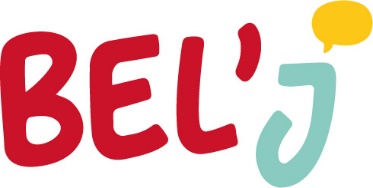 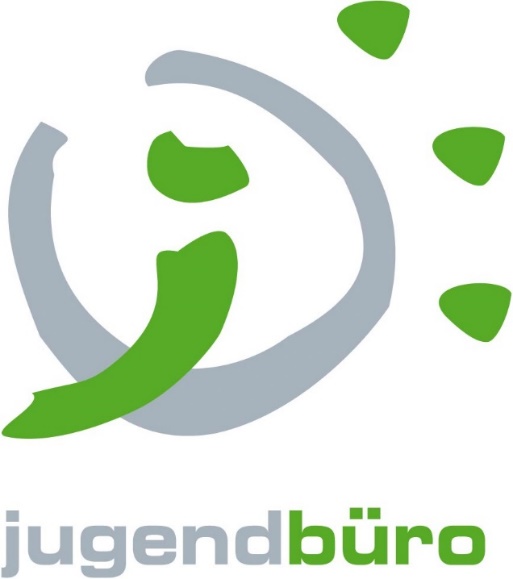 (*) Diese Kosten müssen im Antrag angefragt und begründet werden. Bei der Endabrechnung ist die Vorlage der Belege als Beweis für die realen Kosten notwendig.(**) Die organisatorischen Kosten werden auf der Grundlage einer Pauschale von 45€ / Teilnehmer:in / Tag berechnet und müssen im Abschlussbericht mit einer unterschriebenen Teilnehmerliste belegt werden. (***): Bel’J finanziert nicht 100 % des Budgets zurück, da es sich lediglich um eine Kofinanzierung handelt.Programm Bel’J: Aktion 3.2Antragsformular ZusammenarbeitsprojektSenden Sie diesen Antrag bitte an folgende Adresse:Jugendbüro V.o.G.Brauereihof 24700 Eupenbelj@jugendbuero.beAllgemeine InformationenName der Organisation/Gruppe:Projekttitel:Dauer des ProjektsProjektstart ..../…./…. Projektende ..../…../…. Dauer (Anzahl Programmtage):Ort der Aktivitäten:(Geben Sie bitte die vollständige Adresse an.)1. Antragsteller1. Antragsteller1. Antragsteller1. AntragstellerA.  Informationen zu der antragstellenden Einrichtung :A.  Informationen zu der antragstellenden Einrichtung :A.  Informationen zu der antragstellenden Einrichtung :A.  Informationen zu der antragstellenden Einrichtung :NameStraße und HausnummerPostleitzahlStadt/GemeindeProvinzE-Mail-AdresseWebsiteTelefonnummerFaxZeichnungsberechtigte PersonZeichnungsberechtigte PersonZeichnungsberechtigte PersonZeichnungsberechtigte PersonName VornamePosition/FunktionKontaktpersonKontaktpersonKontaktpersonKontaktpersonNameVornamePosition/FunktionE-Mail- AdresseTelefonnummerFaxB.  Profil der OrganisationB.  Profil der OrganisationB.  Profil der OrganisationB.  Profil der OrganisationB.  Profil der OrganisationType  Organisation oder Vereinigung  Informelle Gruppe  Organisation oder Vereinigung  Informelle Gruppe  Organisation oder Vereinigung  Informelle Gruppe  Organisation oder Vereinigung  Informelle GruppeStatut  Regierung oder öffentliche Behörde  Regierung oder öffentliche Behörde  Nicht-Regierungs-Organisation  Nicht-Regierungs-OrganisationAktivitätsebene  Lokal  Regional  National  InternationalGeben Sie bitte eine kurze Beschreibung der Teilnehmenden (Aktivitäten, Profil der Teilnehmenden) und erläutern Sie kurz, weshalb Sie dieses Projekt durchführen möchten.Geben Sie bitte eine kurze Beschreibung der Teilnehmenden (Aktivitäten, Profil der Teilnehmenden) und erläutern Sie kurz, weshalb Sie dieses Projekt durchführen möchten.Geben Sie bitte eine kurze Beschreibung der Teilnehmenden (Aktivitäten, Profil der Teilnehmenden) und erläutern Sie kurz, weshalb Sie dieses Projekt durchführen möchten.Geben Sie bitte eine kurze Beschreibung der Teilnehmenden (Aktivitäten, Profil der Teilnehmenden) und erläutern Sie kurz, weshalb Sie dieses Projekt durchführen möchten.Geben Sie bitte eine kurze Beschreibung der Teilnehmenden (Aktivitäten, Profil der Teilnehmenden) und erläutern Sie kurz, weshalb Sie dieses Projekt durchführen möchten.2. Partnereinrichtung (Französische Gemeinschaft)2. Partnereinrichtung (Französische Gemeinschaft)2. Partnereinrichtung (Französische Gemeinschaft)2. Partnereinrichtung (Französische Gemeinschaft)A.  Informationen zu der Partnereinrichtung :A.  Informationen zu der Partnereinrichtung :A.  Informationen zu der Partnereinrichtung :A.  Informationen zu der Partnereinrichtung :NameStraße und HausnummerPostleitzahlStadt/GemeindeProvinzE-Mail-AdresseWebsiteTelefonnummerFaxZeichnungsberechtigte PersonZeichnungsberechtigte PersonZeichnungsberechtigte PersonZeichnungsberechtigte PersonName VornamePosition/FunktionKontaktpersonKontaktpersonKontaktpersonKontaktpersonNameVornamePosition/FunktionE-Mail- AdresseTelefonnummerFaxB.  Profil der OrganisationB.  Profil der OrganisationB.  Profil der OrganisationB.  Profil der OrganisationB.  Profil der OrganisationType  Organisation oder Vereinigung  Informelle Gruppe  Organisation oder Vereinigung  Informelle Gruppe  Organisation oder Vereinigung  Informelle Gruppe  Organisation oder Vereinigung  Informelle GruppeStatuut  Regierung oder öffentliche Behörde  Regierung oder öffentliche Behörde  Nicht-Regierungs-Organisation  Nicht-Regierungs-OrganisationAktivitätsebene  Lokal  Regional  National  InternationalGeben Sie bitte eine kurze Beschreibung der Teilnehmenden  (Aktivitäten, Profil der Teilnehmenden) und erläutern Sie kurz, weshalb Sie dieses Projekt durchführen möchten.Geben Sie bitte eine kurze Beschreibung der Teilnehmenden  (Aktivitäten, Profil der Teilnehmenden) und erläutern Sie kurz, weshalb Sie dieses Projekt durchführen möchten.Geben Sie bitte eine kurze Beschreibung der Teilnehmenden  (Aktivitäten, Profil der Teilnehmenden) und erläutern Sie kurz, weshalb Sie dieses Projekt durchführen möchten.Geben Sie bitte eine kurze Beschreibung der Teilnehmenden  (Aktivitäten, Profil der Teilnehmenden) und erläutern Sie kurz, weshalb Sie dieses Projekt durchführen möchten.Geben Sie bitte eine kurze Beschreibung der Teilnehmenden  (Aktivitäten, Profil der Teilnehmenden) und erläutern Sie kurz, weshalb Sie dieses Projekt durchführen möchten.3. Partnereinrichtung (Flämische Gemeinschaft)3. Partnereinrichtung (Flämische Gemeinschaft)3. Partnereinrichtung (Flämische Gemeinschaft)3. Partnereinrichtung (Flämische Gemeinschaft)A.  Informationen zu der Partnereinrichtung :A.  Informationen zu der Partnereinrichtung :A.  Informationen zu der Partnereinrichtung :A.  Informationen zu der Partnereinrichtung :NameStraße und HausnummerPostleitzahlStadt/GemeindeProvinzE-Mail-AdresseWebsiteTelefonnummerFaxZeichnungsberechtigte PersonZeichnungsberechtigte PersonZeichnungsberechtigte PersonZeichnungsberechtigte PersonName VornamePosition/FunktionKontaktpersonKontaktpersonKontaktpersonKontaktpersonNameVornamePosition/FunktionE-Mail- AdresseTelefonnummerFaxB.  Profil der OrganisationB.  Profil der OrganisationB.  Profil der OrganisationB.  Profil der OrganisationB.  Profil der OrganisationType  Organisation oder Vereinigung  Informelle Gruppe  Organisation oder Vereinigung  Informelle Gruppe  Organisation oder Vereinigung  Informelle Gruppe  Organisation oder Vereinigung  Informelle GruppeStatuut  Regierung oder öffentliche Behörde  Regierung oder öffentliche Behörde  Nicht-Regierungs-Organisation  Nicht-Regierungs-OrganisationAktivitätsebene  Lokal  Regional  National  InternationalGeben Sie bitte eine kurze Beschreibung der Teilnehmenden  (Aktivitäten, Profil der Teilnehmenden) und erläutern Sie kurz, weshalb Sie dieses Projekt durchführen möchten.Geben Sie bitte eine kurze Beschreibung der Teilnehmenden  (Aktivitäten, Profil der Teilnehmenden) und erläutern Sie kurz, weshalb Sie dieses Projekt durchführen möchten.Geben Sie bitte eine kurze Beschreibung der Teilnehmenden  (Aktivitäten, Profil der Teilnehmenden) und erläutern Sie kurz, weshalb Sie dieses Projekt durchführen möchten.Geben Sie bitte eine kurze Beschreibung der Teilnehmenden  (Aktivitäten, Profil der Teilnehmenden) und erläutern Sie kurz, weshalb Sie dieses Projekt durchführen möchten.Geben Sie bitte eine kurze Beschreibung der Teilnehmenden  (Aktivitäten, Profil der Teilnehmenden) und erläutern Sie kurz, weshalb Sie dieses Projekt durchführen möchten.4. Teilnehmende4. Teilnehmende4. Teilnehmende4. Teilnehmende4. Teilnehmende4. TeilnehmendeGemeinschaftAnzahl TeilnehmendeName der OrganisationGeschlechtsverteilungGeschlechtsverteilungGeschlechtsverteilungGemeinschaftAnzahl TeilnehmendeName der OrganisationMWXA.  Auswahl und Teilnahme Wie werden die Teilnehmenden ausgewählt? Auf welche Art werden die Teilnehmenden in allen Phasen des Projektes einbezogen? B. Teilnehmende mit geringeren Chancen oder besonderen BedürfnissenGibt es Teilnehmende mit geringeren Chancen (was ihre Integration in die Gesellschaft erschwert) und/oder Teilnehmende mit besonderen Bedürfnissen (Mobilitätsprobleme, gesundheitliche Probleme…)? Wenn ja, beschreiben Sie sie. 5. PARTNERSCHAFTPartnerschaftWie haben Sie den/die Partner gefunden? Wie haben Sie eine effiziente Partnerschaft aufgebaut und wie werden die Partner bei diesem Projekt zusammenarbeiten? Wie werden die praktischen Aspekte des Projekts gehandhabt (Unterkunft, Verpflegung, Transport...)? Schutz und Sicherheit:Wie wird die Sicherheit der Teilnehmenden während des Projektes gewährleistet? Beschreiben Sie bitte, wie Sie während des Projekts versichert sind.6. PROJEKTBESCHREIBUNGThema und Aktivitäten Geben Sie eine kurze Beschreibung des Projekts (dient als eine Art Visitenkarte des Projekts). Das Thema des Projekts? Zielsetzung des ProjektsWelche Ziele wollen Sie mit dem Projekt erreichen? Programm und MethodikWelche Aktivitäten und Methoden (einschließlich Vorbereitung und Bewertung) werden Sie einsetzen, um die Ziele zu erreichen? Bitte fügen Sie auch die Zusammenfassung der Aktivitäten bei. Interkulturelle Dimension Wie wollen Sie sicherstellen, dass die Jugendarbeiter:innen die Kultur des anderen Teils des Landes kennelernen?  Evaluierung, Auswirkungen und mögliche FolgemaßnahmenWelche Auswirkungen wird das Projekt auf junge Menschen, Organisationen und die lokale(n) Gemeinschaft(en) haben? Wie werden Sie sicherstellen, dass die Wirkung nachhaltig ist? Ist ein Follow-Up geplant? (nächstes Projekt, Kontakt halten...)Wie werden Sie das Projekt evaluieren? 7. BUDGETSchätzung der KostenBetragVorbereitungskosten Reisekosten(*)Reisekosten (*)Organisationskosten (**) (45 €/Teilnehmer/Tag)Außergewöhnliche Kosten (*)GesamtkostenSchätzung der EinnahmenBetragBeantragter Betrag beim Jugendbüro VoGKofinanzierung(***)(Geben Sie bitte an, woher die Kofinanzierung kommt.)Gesamteinnahmen8. Finanzangaben des Antragstellers8. Finanzangaben des Antragstellers8. Finanzangaben des Antragstellers8. Finanzangaben des Antragstellers8. Finanzangaben des Antragstellers8. Finanzangaben des AntragstellersName der BankAgenturAdressePostleitzahlStadt/GemeindeLandBankBIC/Swift IBANInhaber der RechnungUnterschrift des ZeichnungsberechtigtenUnterschrift des ZeichnungsberechtigtenUnterschrift des ZeichnungsberechtigtenUnterschrift des ZeichnungsberechtigtenUnterschrift des ZeichnungsberechtigtenDer Antragsteller verpflichtet sich, die Gemeinschaftsagentur über jegliche Veränderung bezüglich der im Antrag beschriebenen Aktivitäten zu informieren.Der Antragsteller ermächtigt die Flämische Gemeinschaft und die Nationale Agentur, alle im Antragsdossier enthaltenen Informationen zu verwenden und weiterzugeben, um das Programm Bel 'J durchzuführen und zu bewerten. Alle für dieses Projekt erhobenen personenbezogenen Daten werden gemäß der Verordnung (EG) Nr. 45/2001 des Europäischen Parlaments und des Rates zum Schutz natürlicher Personen bei der Verarbeitung personenbezogener Daten behandelt.Der Antragsteller verpflichtet sich, die Projektteilnehmer über ihre Rechte auf Schutz der Privatsphäre und die Möglichkeit des schriftlichen Datenabrufs im Rahmen der Bewertung des Programms Bel 'J zu informieren.Der Antragsteller verpflichtet sich, die Gemeinschaftsagentur über jegliche Veränderung bezüglich der im Antrag beschriebenen Aktivitäten zu informieren.Der Antragsteller ermächtigt die Flämische Gemeinschaft und die Nationale Agentur, alle im Antragsdossier enthaltenen Informationen zu verwenden und weiterzugeben, um das Programm Bel 'J durchzuführen und zu bewerten. Alle für dieses Projekt erhobenen personenbezogenen Daten werden gemäß der Verordnung (EG) Nr. 45/2001 des Europäischen Parlaments und des Rates zum Schutz natürlicher Personen bei der Verarbeitung personenbezogener Daten behandelt.Der Antragsteller verpflichtet sich, die Projektteilnehmer über ihre Rechte auf Schutz der Privatsphäre und die Möglichkeit des schriftlichen Datenabrufs im Rahmen der Bewertung des Programms Bel 'J zu informieren.Der Antragsteller verpflichtet sich, die Gemeinschaftsagentur über jegliche Veränderung bezüglich der im Antrag beschriebenen Aktivitäten zu informieren.Der Antragsteller ermächtigt die Flämische Gemeinschaft und die Nationale Agentur, alle im Antragsdossier enthaltenen Informationen zu verwenden und weiterzugeben, um das Programm Bel 'J durchzuführen und zu bewerten. Alle für dieses Projekt erhobenen personenbezogenen Daten werden gemäß der Verordnung (EG) Nr. 45/2001 des Europäischen Parlaments und des Rates zum Schutz natürlicher Personen bei der Verarbeitung personenbezogener Daten behandelt.Der Antragsteller verpflichtet sich, die Projektteilnehmer über ihre Rechte auf Schutz der Privatsphäre und die Möglichkeit des schriftlichen Datenabrufs im Rahmen der Bewertung des Programms Bel 'J zu informieren.Der Antragsteller verpflichtet sich, die Gemeinschaftsagentur über jegliche Veränderung bezüglich der im Antrag beschriebenen Aktivitäten zu informieren.Der Antragsteller ermächtigt die Flämische Gemeinschaft und die Nationale Agentur, alle im Antragsdossier enthaltenen Informationen zu verwenden und weiterzugeben, um das Programm Bel 'J durchzuführen und zu bewerten. Alle für dieses Projekt erhobenen personenbezogenen Daten werden gemäß der Verordnung (EG) Nr. 45/2001 des Europäischen Parlaments und des Rates zum Schutz natürlicher Personen bei der Verarbeitung personenbezogener Daten behandelt.Der Antragsteller verpflichtet sich, die Projektteilnehmer über ihre Rechte auf Schutz der Privatsphäre und die Möglichkeit des schriftlichen Datenabrufs im Rahmen der Bewertung des Programms Bel 'J zu informieren.Der Antragsteller verpflichtet sich, die Gemeinschaftsagentur über jegliche Veränderung bezüglich der im Antrag beschriebenen Aktivitäten zu informieren.Der Antragsteller ermächtigt die Flämische Gemeinschaft und die Nationale Agentur, alle im Antragsdossier enthaltenen Informationen zu verwenden und weiterzugeben, um das Programm Bel 'J durchzuführen und zu bewerten. Alle für dieses Projekt erhobenen personenbezogenen Daten werden gemäß der Verordnung (EG) Nr. 45/2001 des Europäischen Parlaments und des Rates zum Schutz natürlicher Personen bei der Verarbeitung personenbezogener Daten behandelt.Der Antragsteller verpflichtet sich, die Projektteilnehmer über ihre Rechte auf Schutz der Privatsphäre und die Möglichkeit des schriftlichen Datenabrufs im Rahmen der Bewertung des Programms Bel 'J zu informieren.Der ZeichnungsberechtigteDer ZeichnungsberechtigteDer ZeichnungsberechtigteDer ZeichnungsberechtigteDer ZeichnungsberechtigteName in GroßbuchstabenName in GroßbuchstabenOrt:Ort:Datum:Datum:Unterschrift:Unterschrift: